REPORT ON FACULTY ENRICHMENT PROGRAMMEA TALK ON “RESEARCH PAPER AND PROJECT PROPOSAL WRITING”on8th June 2022Today on 8th June 2022, a talk on “RESEARCH PAPER AND PROJECT PROPOSAL WRITING” was organized jointly by IQAC Mangaldai College & DBT star college scheme in the Science Gallery, Mangaldai college. The resource person for the meeting was Prof. Krishna Gopal Bhattacharya, Director, Academic Staff College, Gauhati University. Dr. Kamala Kanta Borah, Principal, Mangaldai College felicitated Prof. Bhattacharya and delivered his welcome speech to the audience. Thereafter, the guest of honour delivered his talk on how to write a meaningful and effective research proposal and research journal. The discussion was fruitful as the audience got to listen to something very much effective related to the research work. The vote of thanks was delivered by Dr. Santosh Borkakati, IQAC coordinator, Mangaldai College. Finally, the meeting concluded successfully in a very positive note.Number of Participants: 65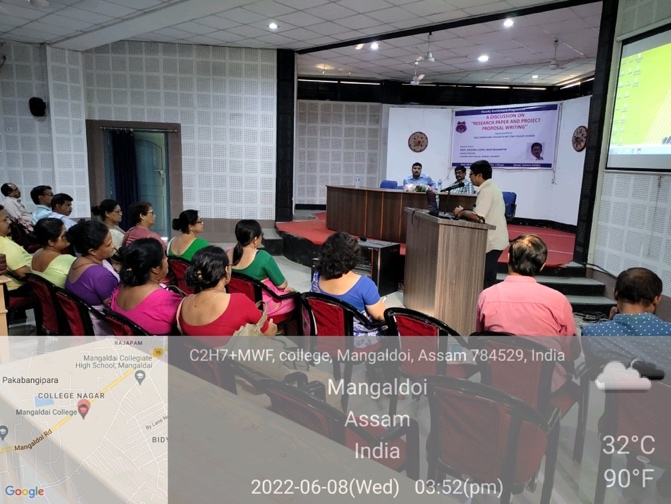 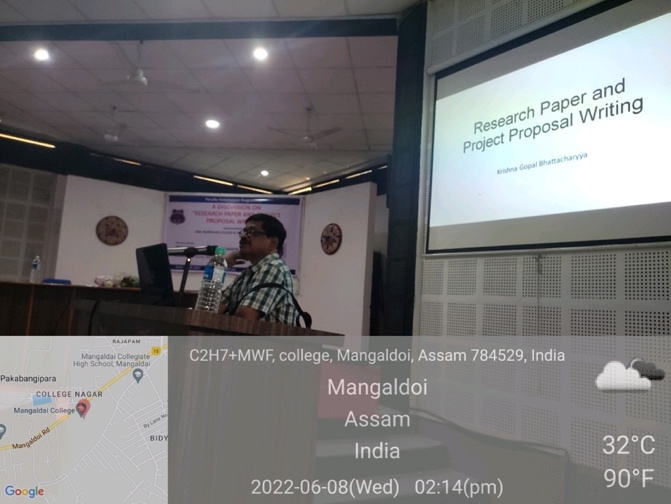 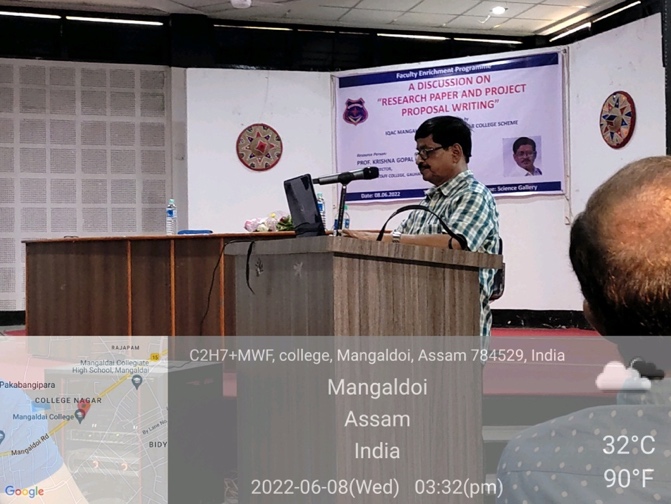 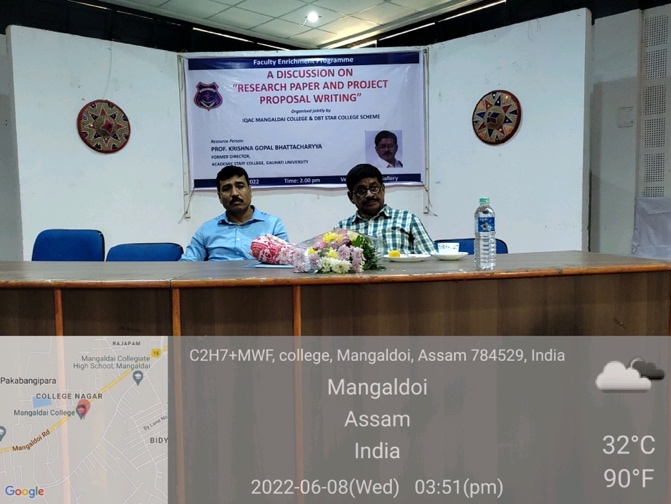 